Permission Letter for School ActivityImani Tally YMDA inc. 262 4968 Sit St.Yigo Massachusetts 50654(+1) 123-123424-01-2019Mr. Caster Richardson YHP Public School, 902 Ullamcorper StreetMassachusetts 50654(+1) 123-321SubjectDear Sir/Madam,I, Imani Tally, am the father of JohnsonTally who is studying in Class V of your reputed school. We have come to know that students of Standard V and VI will be practicing for a stage drama after school hours in the coming week.I would like Johnson to be a part of it as he seems to be interested in acting from his childhood days. It would be a rejoicing moment for me and my family to see my son act on the stage. Therefore, I request you to consider him for any role in the stage act.I am hoping for a positive response from your end. Thank you! Sincerely,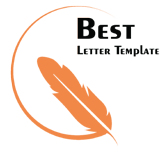 Imani Tally Signature